                                                                                   Ф А1.1-26-11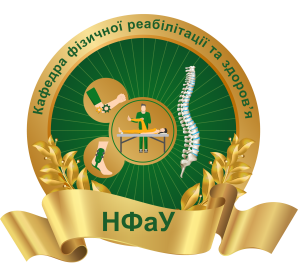 Календарно-тематичний план практичних занятьз фізичного виховання для студентів 1 курсу Волейбол                      спеціальність 226  Клінічна фармаціяКф 20 (5,0д.) – 01, 02 гр. (весняний семестр, 2020-2021 н. р.)Завідувач кафедри фізичної реабілітаціїта здоров’я 									      Г.В. ТаможанськаФ А1.1-26-114Календарно-тематичний план практичних занятьз фізичного виховання для студентів 1 курсу Легка атлетика                      спеціальність 226  Клінічна фармаціяКф 20 (5,0д.) – 01, 02 гр. (весняний семестр, 2020-2021 н. р.)Завідувач кафедри фізичної реабілітаціїта здоров’я 							                        Г.В. Таможанська                                                                                                   Ф А1.1-26-114Календарно-тематичний план практичних занятьз фізичного виховання для студентів 1 курсу Міні-футбол                      спеціальність 226  Клінічна фармація          Кф 20 (5,0д.) – 01, 02 гр. (весняний семестр, 2020-2021 н. р.)Завідувач кафедри фізичної реабілітаціїта здоров’я 								                Г.В. ТаможанськаФ А1.1-26-114Календарно-тематичний план практичних занятьз фізичного виховання для студентів 1 курсу СМГ                      спеціальність 226  Клінічна фармаціяКф 20 (5,0д.) – 01, 02 гр. (весняний семестр, 2020-2021 н. р.)Завідувач кафедри фізичної реабілітаціїта здоров’я 								                 Г.В. ТаможанськаФ А1.1-26-114Календарно-тематичний план практичних занятьз фізичного виховання для студентів 1 курсу Оздоровчий фітнес                      спеціальність 226  Клінічна фармаціяКф 20 (5,0д.) – 01, 02 гр. (весняний семестр, 2020-2021 н. р.)Завідувач кафедри фізичної реабілітаціїта здоров’я 									Г.В. ТаможанськаФ А1.1-26-114Календарно-тематичний план практичних занятьз фізичного виховання для студентів 1 курсу Атлетична гімнастика                      спеціальність 226  Клінічна фармаціяКф 20 (5,0д.) – 01, 02 гр. (весняний семестр, 2020-2021 н. р.)Завідувач кафедри фізичної реабілітаціїта здоров’я 									Г.В. Таможанська№з/пНазва темиОбсяг у годинахДата проведенняБалиmin-maxЗмістовний модуль 3. Техніка виконання нижньої та верхньої прямої подачі.Змістовний модуль 3. Техніка виконання нижньої та верхньої прямої подачі.Змістовний модуль 3. Техніка виконання нижньої та верхньої прямої подачі.Змістовний модуль 3. Техніка виконання нижньої та верхньої прямої подачі.11Тема 11. Ознайомити з технікою виконання нижньої та верхньої прямої подачі. Оволодіння основними засобами розвитку стрибучості.415.02-26.02.1-312Тема 12. Навчити техніки виконання нижньої прямої подачі та бічного удару. Оволодіння основними засобами розвитку швидкості.401.03-12.03.2-313Тема 13. Навчити техніки виконання верхньої прямої подачі та прийому м’яча відбитого сіткою. Колове тренування.415.03-26.03.2-314Тема 14. Ознайомити з технікою виконання нападаючого удару при зустрічних передачах та стопорячого кроку.429.03-09.04.2-315Тема 15. Ознайомити з технікою виконання нападаючого удару при зустрічних передачах та стопорячого кроку.212.04-16.042-316Тема 16. Контроль змістовного модуля 3.219.04-23.0412-20Змістовний модуль 4.Техніко-тактичи дії під час гри у волейбол.Змістовний модуль 4.Техніко-тактичи дії під час гри у волейбол.Змістовний модуль 4.Техніко-тактичи дії під час гри у волейбол.Змістовний модуль 4.Техніко-тактичи дії під час гри у волейбол.17Тема 17. Ознайомити з техніко-тактичними діями у нападі. Закріпити техніку виконання нападаючого удару.426.04-07.052-318Тема 18. Ознайомити з техніко-тактичними діями у захисті. Закріпити техніку виконання нападаючого удару у стрибку. Колове тренування.410.05-21.052-319Тема 19. Навчити командним техніко-тактичним діям під час гри.424.05-04.062-320Тема 20. Ознайомити з технікою виконання блокування. Повторення стійок та переміщень гравця повз сітки. 407.06-18.062-421Тема 21. Ознайомити з технікою виконання блокування. Повторення стійок та переміщень гравця повз сітки.221.06-25.062-422Тема 22. Контроль змістовного модуля 4.228.06-02.0712-20Всього за ЗМ 8:Всього за ЗМ 8:Всього за ЗМ 8:30-50Всього за вивчення модуля 8:4060-100СУЯ НФаУРедакція 01Дата введення 20.03.2017  р.Стор. 5із 5№з/пНазва темиОбсяг у годинахДата проведенняБалиmax-minЗмістовний модуль 3.Загальна фізична підготовка.Змістовний модуль 3.Загальна фізична підготовка.Змістовний модуль 3.Загальна фізична підготовка.Змістовний модуль 3.Загальна фізична підготовка.11Тема 11. Загальна фізична підготовка. Оволодіння основними засобами розвитку гнучкості. Естафети.415.02-26.02.1-312Тема 12. Загальна фізична підготовка. Розвиток швидкісно-силових якостей за допомогою стрибкових вправ. Колове тренування.401.03-12.03.2-313Тема 13. Загальна фізична підготовка. Оволодіння основними засобами розвитку сили (тренажерний зал).415.03-26.03.2-314Тема 14. Кросова підготовка. Оволодіння основними засобами розвитку витривалості. Спеціальні бігові вправи.429.03-09.04.2-315Тема 15. Кросова підготовка. Оволодіння основними засобами розвитку витривалості. Спеціальні бігові вправи.212.04-16.042-316Тема 16. Контроль змістовного модуля 3.219.04-23.0412-20Змістовний модуль 4. Спеціально бігова та стрибкова підготовка легкоатлета.Змістовний модуль 4. Спеціально бігова та стрибкова підготовка легкоатлета.Змістовний модуль 4. Спеціально бігова та стрибкова підготовка легкоатлета.Змістовний модуль 4. Спеціально бігова та стрибкова підготовка легкоатлета.Змістовний модуль 4. Спеціально бігова та стрибкова підготовка легкоатлета.17Тема 17. Техніка естафетного бігу. Ознайомлення з технікою естафетного бігу. Біг по віражу, прямій та передача естафетної палички. Оволодіння основними засобами розвитку спритності.426.04-07.052-318Тема 18. Стрибки у довженну. Вивчення техніки стрибка у довженну з розбігу. Оволодіння основними засобами розвитку стрибучості.410.05-21.052-319Тема 19. Загальна фізична підготовка. Спеціальні бігові та стрибкові вправи. Колове тренування.424.05-04.062-320Тема 20. Загальна фізична підготовка. Спеціально-бігові та стрибкові вправи. Естафети.407.06-18.062-421Тема 21. Загальна фізична підготовка. Спеціально-бігові та стрибкові вправи. Естафети.221.06-25.062-422Тема 22. Контроль змістовного модуля 4.228.06-02.0712-20Всього за ЗМ 8:30-50Всього за вивчення модуля 84060-100№з/пНазва темиОбсяг у годинахДата проведенняБалиmin-maxЗмістовний модуль 3. Вивчення техніки зупинки та ведення м’яча.Змістовний модуль 3. Вивчення техніки зупинки та ведення м’яча.Змістовний модуль 3. Вивчення техніки зупинки та ведення м’яча.Змістовний модуль 3. Вивчення техніки зупинки та ведення м’яча.11Тема 11. Технічна підготовка польового гравця. Вивчення техніки пересувань: біг, стрибки, зупинки,повороти.415.02-26.02.1-312Тема 12.Вивчення техніки зупинки м’яча: грудьми, животом та середньою частиною лоба. Оволодіння основними засобами розвитку швидкості.401.03-12.03.2-313Тема 13.Вивчення техніки ведення м’яча зовнішньою частиною підйому, середньою частиною підйому та носком. Оволодіння основними засобами розвитку сили.415.03-26.03.2-314Тема 14. Вправи на розвиток швидкісно-силових якостей. Колове тренування.429.03-09.04.2-315Тема 15. Вправи на розвиток швидкісно-силових якостей. Колове тренування.212.04-16.042-316Тема 16. Контроль змістовного модуля 3.219.04-23.0412-20Змістовний модуль 4.Навчити командно техніко-тактичним діям під час гри у міні-футбол.Змістовний модуль 4.Навчити командно техніко-тактичним діям під час гри у міні-футбол.Змістовний модуль 4.Навчити командно техніко-тактичним діям під час гри у міні-футбол.Змістовний модуль 4.Навчити командно техніко-тактичним діям під час гри у міні-футбол.Змістовний модуль 4.Навчити командно техніко-тактичним діям під час гри у міні-футбол.17Тема 17. Вивчення тактики нападу: індивідуальна тактика, групова тактика та командна тактика під час гри.426.04-07.052-318Тема 18. Вправи загального розвитку та спеціально підготовчі вправи футболіста.410.05-21.052-319Тема 19. Вивчення тактики захисту: індивідуальна тактика, групова тактика та командна тактика під час гри.424.05-04.062-320Тема 20. Основи техніки та тактики гри у міні-футбол. Вивчення тактики гри воротаря та захисника.407.06-18.062-421Тема 21. Основи техніки та тактики гри у міні-футбол. Вивчення тактики гри воротаря та захисника.221.06-25.062-422Тема 22. Контроль змістовного модуля 4.228.06-02.0712-20Всього за ЗМ 8.Всього за ЗМ 8.Всього за ЗМ 8.30-50Всього за вивчення модуля 44060-100№з/пНазва темиОбсяг у годинахДата проведенняБалиmin-maxЗмістовний модуль 3.Оздоровча гімнастика.Змістовний модуль 3.Оздоровча гімнастика.Змістовний модуль 3.Оздоровча гімнастика.Змістовний модуль 3.Оздоровча гімнастика.11Тема 11. Ознайомлення та оволодіння основними рухами у оздоровчій гімнастики. Правила техніки безпеки на заняттях з оздоровчої гімнастики.415.02-26.02.1-312Тема 12. Ознайомлення з технікою базових кроків танцювальної аеробіки. Загально-розвиваючі вправи на місцібез предметів та з предметами.401.03-12.03.2-313Тема 13. Ознайомлення з загально-розвиваючими вправами на основні групи м’язів із використанням предметів.415.03-26.03.2-314Тема 14. Вивчення вправ з елементами хореографії. Ознайомлення з вправами на фітболах. 429.03-09.04.2-315Тема 15. Вивчення вправ з елементами хореографії. Ознайомлення з вправами на фітболах.212.04-16.042-316Тема 16. Контроль змістовного модуля 3.219.04-23.0412-20Змістовний модуль 4.Загальна фізична підготовка у оздоровчій гімнастиці.Змістовний модуль 4.Загальна фізична підготовка у оздоровчій гімнастиці.Змістовний модуль 4.Загальна фізична підготовка у оздоровчій гімнастиці.Змістовний модуль 4.Загальна фізична підготовка у оздоровчій гімнастиці.17Тема 17. Вивчення вправ із використанням гумових стрічок в поєднанні з правильним диханням. Вивчення комплексу вправ з каланетики.426.04-07.052-318Тема 18. Вивчення вправ з елементами йоги направленні на гнучкість. Вивчення комплексу вправ з елементами йоги у парах.410.05-21.052-319Тема 19. Вивчення вправ простих танцювальних комбінацій. Складання вправ комплексу статичного стретчингу.424.05-04.062-320Тема 20. Загально-розвиваючими вправами із використання фітболу. Вправи на розвиток гнучкості.407.06-18.062-421Тема 21. Загально-розвиваючими вправами із використання фітболу. Вправи на розвиток гнучкості.221.06-25.062-422Тема 22. Контроль змістовного модуля 4.228.06-02.0712-20Всього за ЗМ 8:Всього за ЗМ 8:Всього за ЗМ 8:30-50Всього за вивчення модуля 44060-100№з/пНазва темиОбсяг у годинахДата проведенняБали№з/пНазва теми4,0Змістовний модуль 3.Ознайомлення з технікою виконання фізичних вправ на фітболах.Змістовний модуль 3.Ознайомлення з технікою виконання фізичних вправ на фітболах.Змістовний модуль 3.Ознайомлення з технікою виконання фізичних вправ на фітболах.Змістовний модуль 3.Ознайомлення з технікою виконання фізичних вправ на фітболах.Змістовний модуль 3.Ознайомлення з технікою виконання фізичних вправ на фітболах.11Тема 11. Ознайомлення з технікою виконання фізичних вправ на фітболах. Оволодіння основними засобами розвитку гнучкості.415.02-26.02.1-312Тема 12. Вивчення техніки виконання фізичних вправ на фітболах. Вправи на розвиток м’язів спини та рук з гімнастичними палицями.401.03-12.03.2-313Тема 13. Закріпити техніку виконання фізичних вправ на фітболах. Вправи на гнучкість, координацію та силу з фітболами. 415.03-26.03.2-314Тема 14. Вивчення техніки виконання загально-розвиваючих вправ поточним способом. Акробатичні вправи.429.03-09.04.2-315Тема 15. Вивчення техніки виконання загально-розвиваючих вправ поточним способом. Акробатичні вправи.212.04-16.042-316Тема 16. Контроль  змістовного модуля 3.219.04-23.0412-20Змістовний модуль 4.Вивчення комплексів вправ з оздоровчого фітнесу.Змістовний модуль 4.Вивчення комплексів вправ з оздоровчого фітнесу.Змістовний модуль 4.Вивчення комплексів вправ з оздоровчого фітнесу.Змістовний модуль 4.Вивчення комплексів вправ з оздоровчого фітнесу.17Тема 17. Вивчення особливостей проведення індивідуальних та групових занять з оздоровчого фітнесу.426.04-07.052-318Тема 18. Вивчення техніки дихання при виконанні вправ за програмою Пiлатес. Комплекс вправ для м’язів ніг, рук, пресу та спини.410.05-21.052-319Тема 19. Вивчення техніки базових рухів стретчингу. (попереднього, активного, пасивного). Вивчення комплексу вправ зі стретчингу.424.05-04.062-320Тема 20. Вивчення техніки базових рухів у фітнес-йога та виконання комплексу вправ фітнес-йога. Оволодіння основними засобами розвитку гнучкості. 407.06-18.062-421Тема 21. Вивчення техніки базових рухів у фітнес-йога та виконання комплексу вправ фітнес-йога.221.06-25.062-422Тема 22. Контроль  змістовного модуля 4.228.06-02.0712-20Всього за вивчення модуля 44060-100№з/пНазва темиОбсяг у годинахДата проведенняБали№з/пНазва теми4,0Змістовний модуль 3. Вивчення техніки виконання фізичних вправ на тренажерах.Змістовний модуль 3. Вивчення техніки виконання фізичних вправ на тренажерах.Змістовний модуль 3. Вивчення техніки виконання фізичних вправ на тренажерах.Змістовний модуль 3. Вивчення техніки виконання фізичних вправ на тренажерах.11Тема 11. Вивчення техніки виконання фізичних вправ на тренажерах для м’язів передньої та задньої поверхні плеча, для м’язів передпліччя.415.02-26.02.1-312Тема 12. Вивчення техніки виконання фізичних вправ на тренажерах для м’язів грудей та живота.401.03-12.03.2-313Тема 13. Вивчення техніки виконання фізичних вправ на тренажерах для трапецієподібного м’язу, найширшого м’язу спини та м’язів  розгинача тулуба.415.03-26.03.2-314Тема 14. Вивчення техніки виконання фізичних вправ на тренажерах для м’язів передньої та задньої поверхні стегна.429.03-09.04.2-315Тема 15. Вивчення техніки виконання фізичних вправ на тренажерах для м’язів передньої та задньої поверхні стегна.212.04-16.042-316Тема 16. Контроль змістовного модуля 3.219.04-23.0412-20Змістовний модуль 4. Удосконалення техніки виконанні фізичних вправ з атлетичної гімнастики для підвищення ППФП.Змістовний модуль 4. Удосконалення техніки виконанні фізичних вправ з атлетичної гімнастики для підвищення ППФП.Змістовний модуль 4. Удосконалення техніки виконанні фізичних вправ з атлетичної гімнастики для підвищення ППФП.Змістовний модуль 4. Удосконалення техніки виконанні фізичних вправ з атлетичної гімнастики для підвищення ППФП.Змістовний модуль 4. Удосконалення техніки виконанні фізичних вправ з атлетичної гімнастики для підвищення ППФП.17Тема 17. Вивчення особливостей проведення індивідуальних та групових занять з атлетичної гімнастики. 426.04-07.052-318Тема 18. Удосконалення техніки виконання фізичних вправ на тренажерах для м’язів верхньої та нижньої кінцівки.410.05-21.052-319Тема 19. Удосконалення техніки виконання фізичних вправ на тренажерах для м’язів грудей, живота та спини.424.05-04.062-320Тема 20. Вивчення техніки виконання вправ з обтяженням -гирями та складання комплексу вправ. 407.06-18.062-421Тема 21. Вивчення техніки виконання вправ з обтяженням -гирями та складання комплексу вправ. Розвиток силової витривалості засобами атлетичної гімнастики.221.06-25.062-422Тема 22. Контроль змістовного модуля 4.228.06-02.0712-20Всього 4060-100